Um einen erfolgreichen Ablauf der Project Labs zu ermöglichen, bitten wir Sie folgende Angaben möglichst präzise auszufüllen. Diese dienen in erster Linie dazu, die Projektteams ausgewogen und zielgerichtet zusammen zu stellen und die Betreuung seitens des BFI OÖ zu organisieren. Bitte beachten Sie, dass nur dann eine Bearbeitung gewährleistet werden kann, wenn die mit „*“ gekennzeichneten Pflichtfelder vollständig ausgefüllt sind.Kontaktdaten:Persönliche Informationen:Was ist ihr höchster Bildungsabschluss?Was ist ihre einschlägige Fachrichtung? Beschreiben Sie kurz ihre derzeitige Arbeit!Angaben zur gewünschten Challenge:An welcher Challenge würden Sie gerne teilnehmen? *Was interessiert Sie an dieser Challenge? Alternative Challenge, falls die erste Challenge aus Personenmangel nicht stattfinden kann? Möchten Sie ein 6 ECTS Zertifikat der HFH oder eine Teilnahmebestätigung des BFI OÖ? * HFH Zertifikat (Kostenpunkt 594€) Teilnahmebestätigung BFI OÖ (Kostenpunkt 100€)Selbsteinschätzung:Schätzen Sie bitte Ihren Kenntnisstand bezüglich folgender Themen ein:
(1: keine Kenntnisse, 2: wenig Kenntnisse, 3: solide Kenntnisse, 4: sehr viele Kenntnisse)Schätzen Sie bitte Ihren Kenntnisstand bezüglich folgender Themen ein:
(1: keine Kenntnisse, 2: wenig Kenntnisse, 3: solide Kenntnisse, 4: sehr viele Kenntnisse)Welche Erwartungen haben Sie an das Project Lab? Welche Wünsche haben Sie bezüglich Durchführung der Project Labs? __________________________________________Datum und UnterschriftInformationen zum Datenschutz: Die von Ihnen bekanntgegebenen Daten werden dem BFI OÖ, der HFH sowie den jeweiligen Betreuer*innen übermittelt im Magistrat Linz für die Dauer des Projekts gespeichert. Im Zusammenhang mit der Verwendung Ihrer personenbezogenen Daten haben Sie das Recht auf Auskunft, Richtigstellung, Löschung, Einschränkung der Verarbeitung, Datenübertragung sowie das Recht Beschwerde bei der Datenschutzbehörde zu erheben. Kontaktdaten des Datenschutzbeauftragten: Tel: 0732 7070, E-Mail: datenschutz@mag.linz.at Eine Kooperation von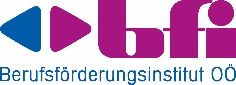 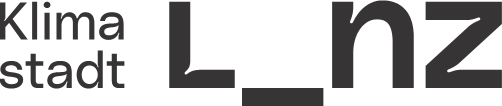 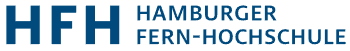 AnmeldeformularAnmeldeformularProject Labs „Wasserstoff als Energieträger für die Stadt Linz“Name *AnredeGeburtsdatum *Akad. GradStraße/Nr. *Ort *PLZ *TelefonE-Mail *1234ChemieVerfahrenstechnikWasserstoff als EnergieträgerWasserstoffherstellungWasserstofftransport und InfrastrukturWasserstoff als chemischer Grundstoff1234ProjektmanagementKommunikation im TeamÖffentlichkeitsarbeitPräsentationenWissenschaftliches Arbeiten